Feuerspeiende BergeErhebung von Lernendenperspektiven im Rahmen der Lehrveranstaltung „Fachdidaktik der naturwissenschaftlichen Geographie“ – Linz, 8. März 2017Abb. 1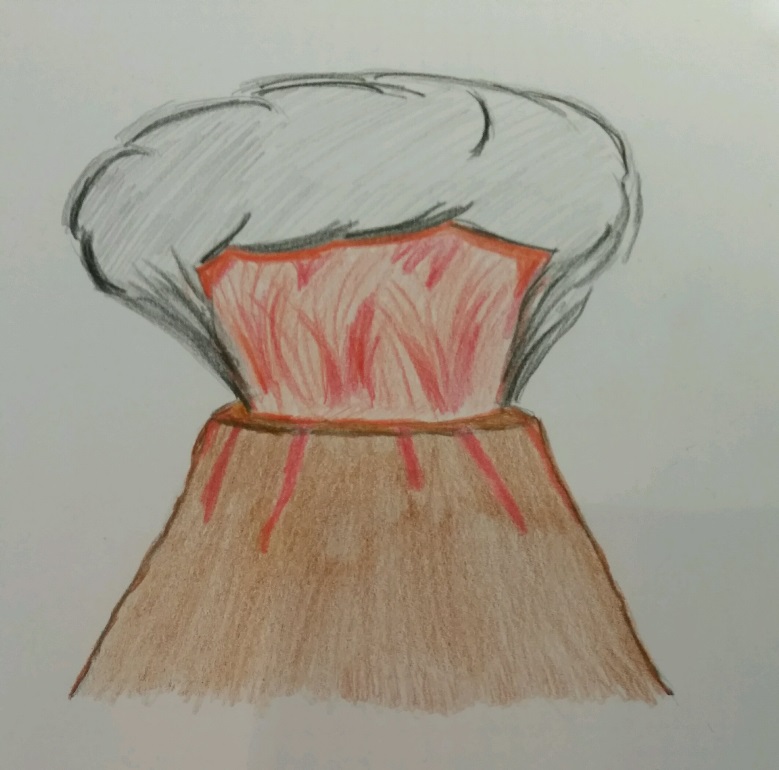 Abb. 2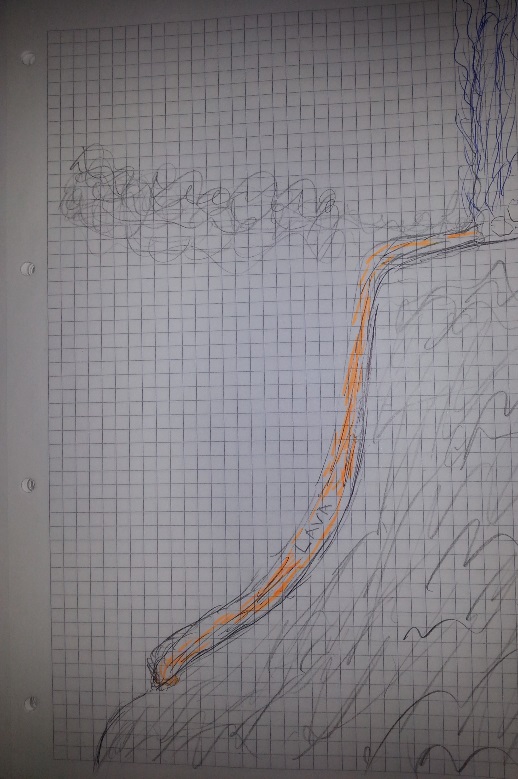 Abb. 3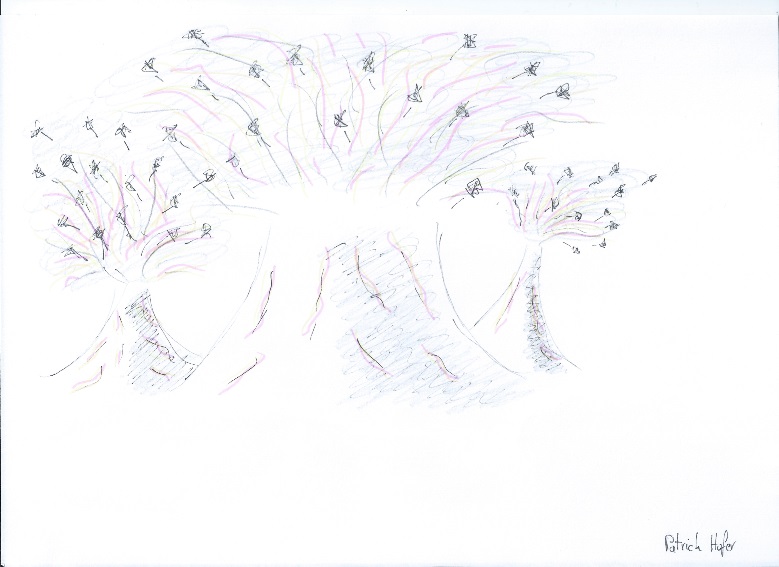 Abb. 4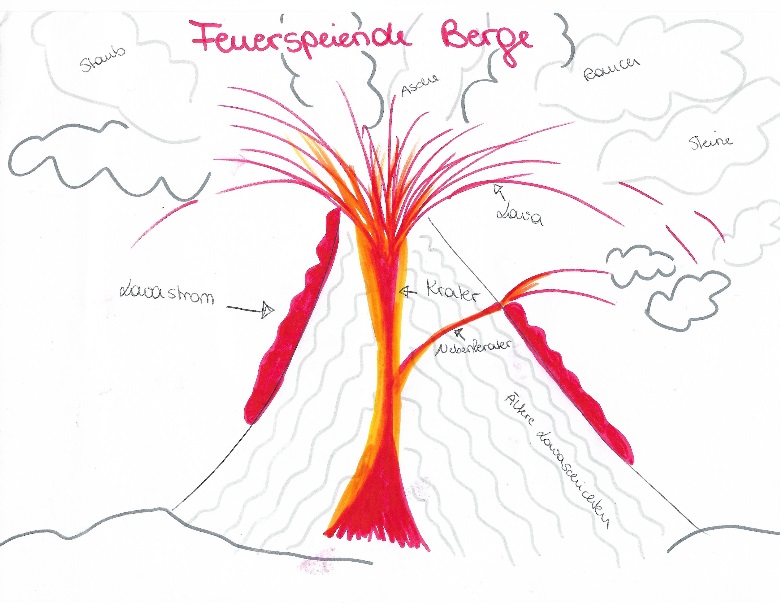 Abb. 5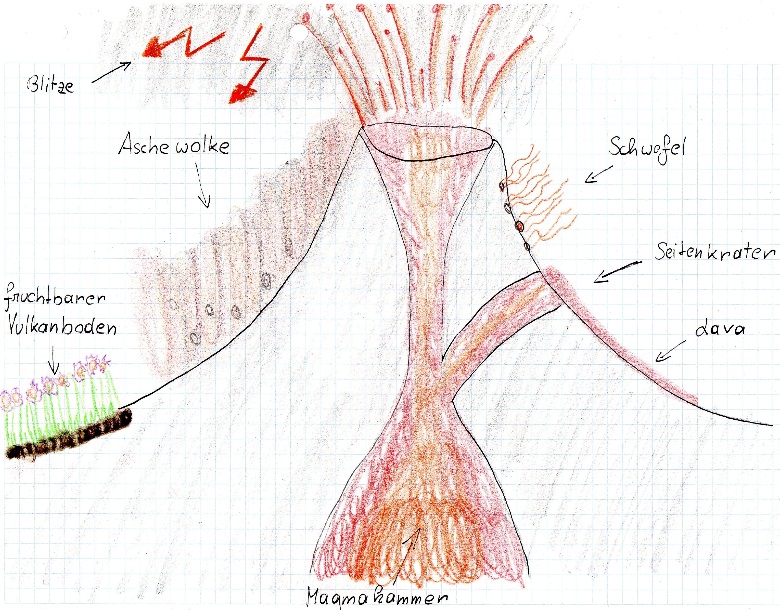 Abb. 6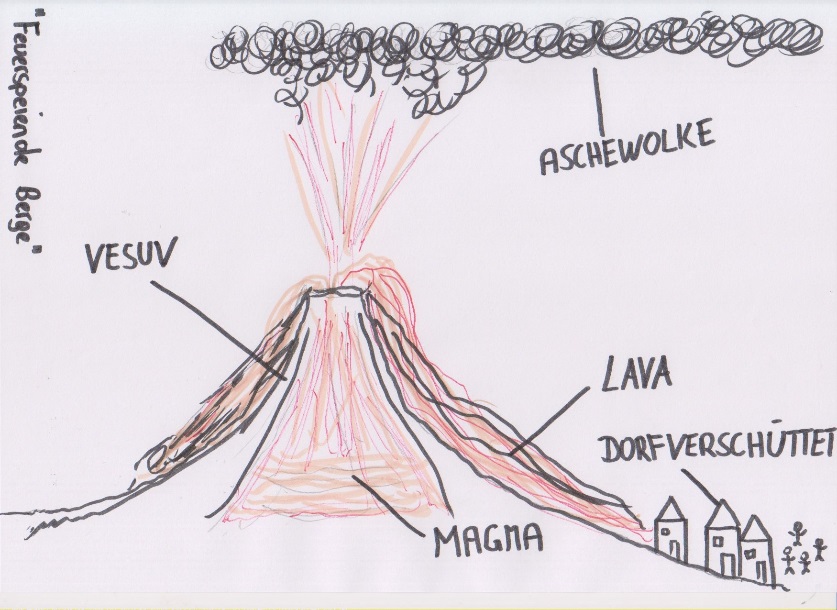 Abb. 7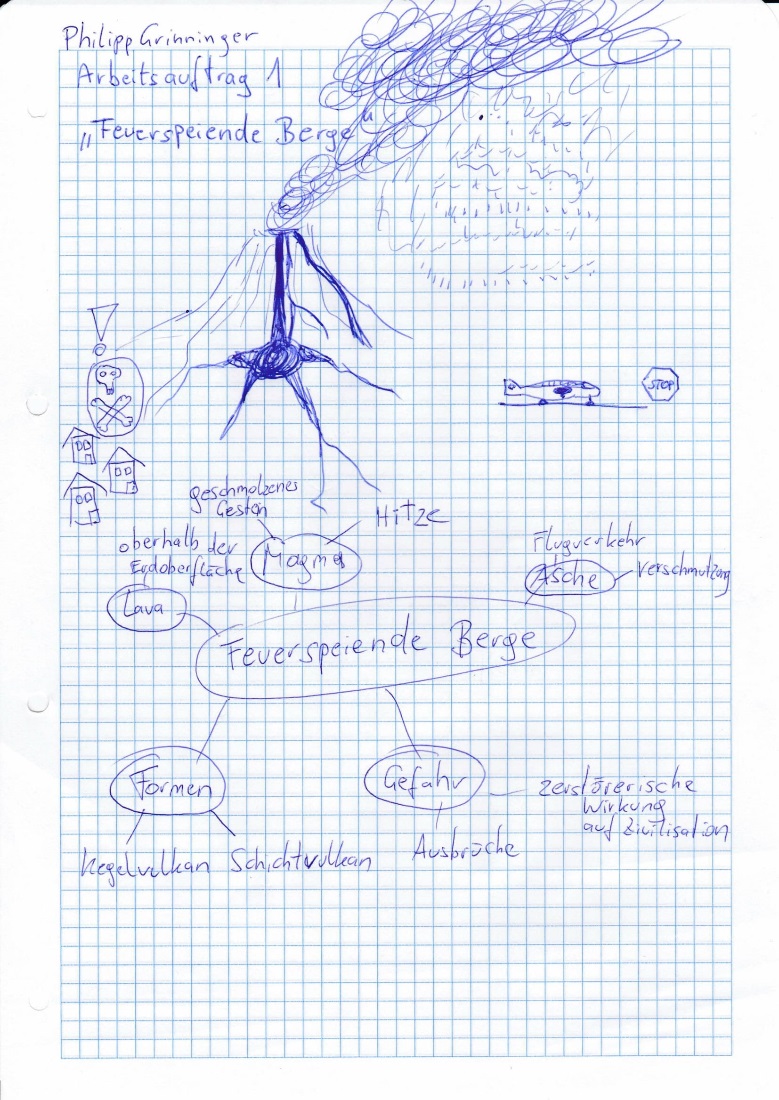 Abb. 8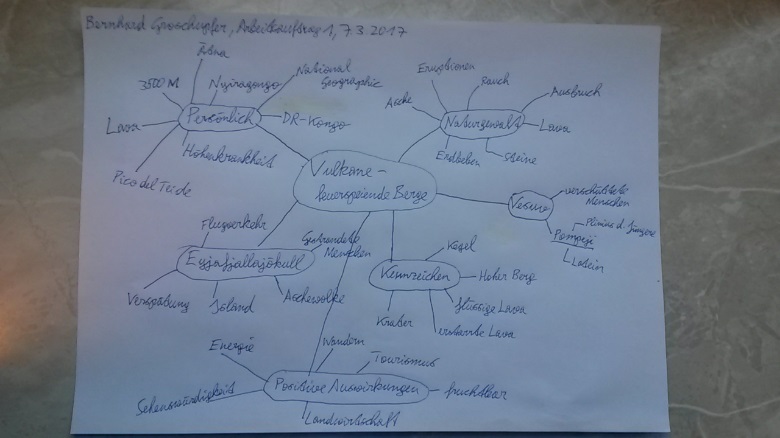 Abb. 9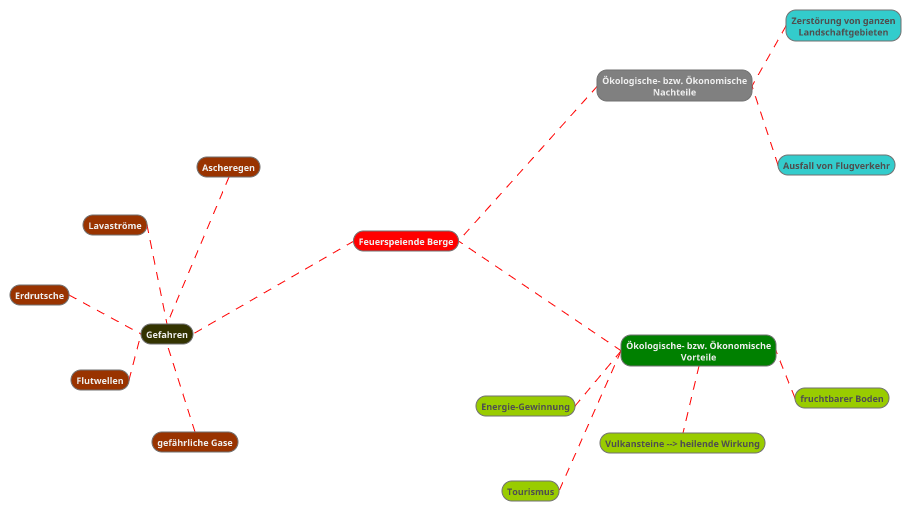 Abb. 10 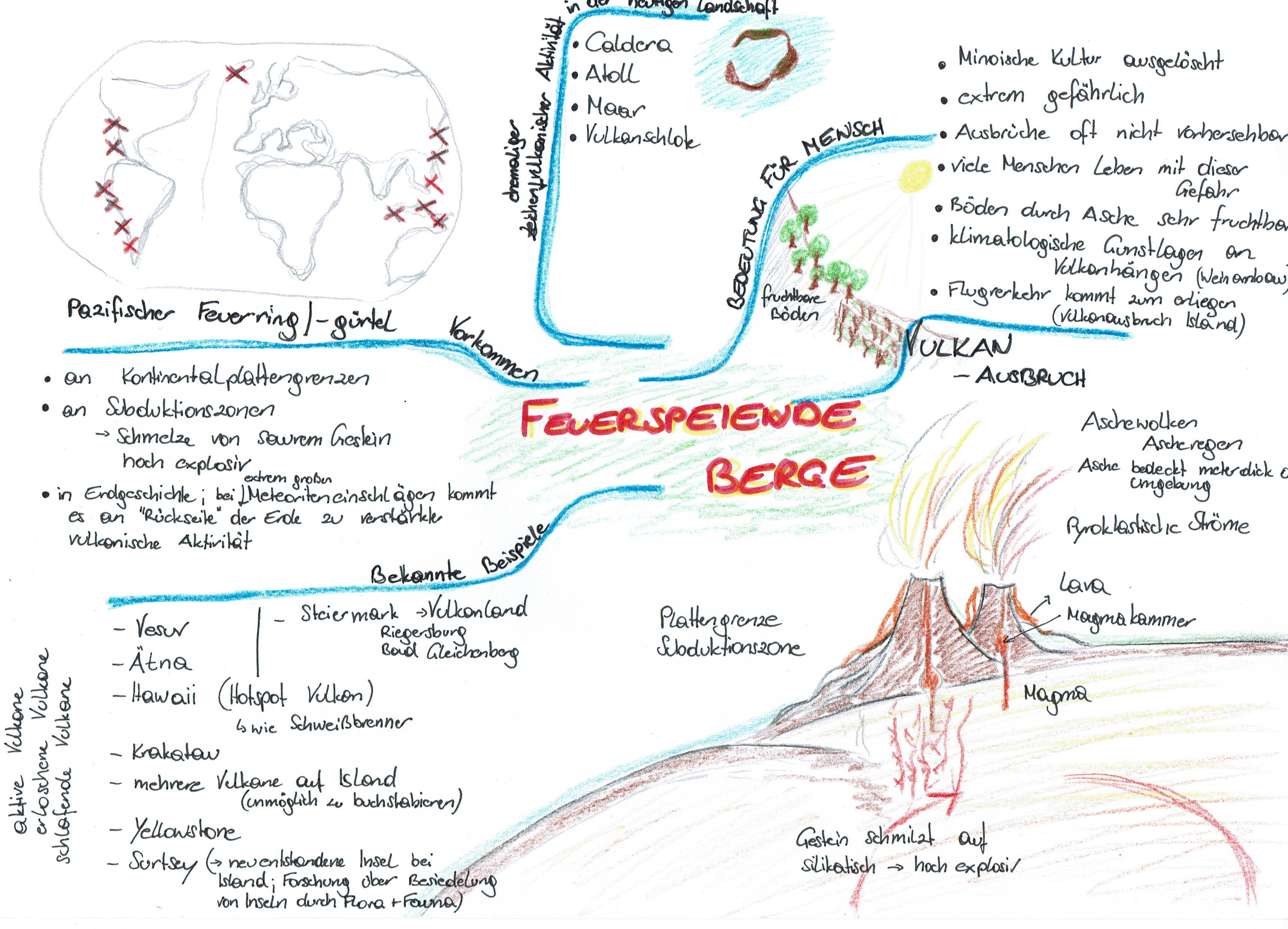 Abb. 10 Linz, 8. März 2017